Cooperstown All-Star Village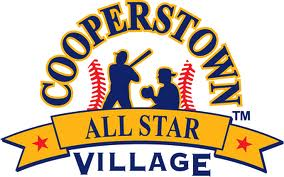 Home Run Derby oddAll teams on Field 32DateWeek 4#TeamPlayer NameOutsHR1Athletes Headquarters, ILDean Edmonds 63Warriors baseball Club of Michigan, MIAyden Wagner95XL Delray Baseball, FLDominicSwanson87The Kodiaks, NJCristian Gonzalez59 Sierra Valley Thunder, CAAlbin Miller811Chargers Baseball, COBrody Logan613Baltimore Redbirds, MDJack Truitt515Novi Heat Gold, MICooper Koceski517Force Sports Club Blue, CAJack Morgan619 New Canaan Rams, CTCharlie Ellis521Deerfield Red, ILChase Golding8`23Michigan Bulls, MINicholas Cox525Hollywood Heat, FLMiqued Roa527 Franklin Lakes War Eagles, NJJack Krisulvez529NHBA Mariners Select, CAJade Dravecky531Steel Valley Thunder, OHColby Kropka733 Norcross Blue Devils, GAMatt Isaason735SBC Yeti Crabs, NYKallen Keudedy537Force Sports Club White, CAJesse Mccormick639Hawks Gold-Pisarik, MIBryce Badarino541Deerfield Grey, ILSammy Cotten543FJBA Force, MIGeoffrey Bickley645Phenoms, FLLorenzo Blasini547Scotch Plains Fanwood Blue, NJConnor Hayeck549Bear Creek Bears, COJordan Cordova751 Great Lakes Snappers, OHBryden Spellacy6